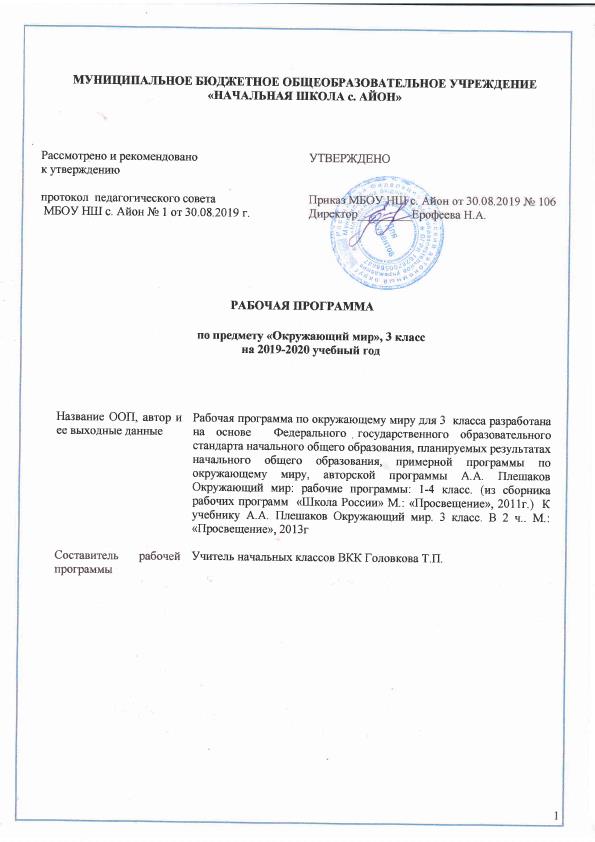 ВВЕДЕНИЕ	Рабочая программа по окружающему миру для 3  класса разработана на основе  Федерального государственного образовательного стандарта начального общего образования, планируемых результатах начального общего образования, примерной программы по окружающему миру, авторской программы А.А. Плешаков Окружающий мир: рабочие программы: 1-4 класс. (из сборника рабочих программ  «Школа России» М.: «Просвещение», 2011г.)  К учебнику А.А. Плешаков Окружающий мир. 3 класс. В 2 ч.. М.: «Просвещение», 2013г	Специфика курса «Окружающий мир» состоит в том, что он, имея ярко выраженный интегративный характер, соединяет в равной мере природоведческие, обществоведческие, исторические знания и даёт обучающемуся материал естественных и социально-гуманитарных наук, необходимый для целостного и системного видения мира в его важнейших взаимосвязях.На изучение курса «Окружающий мир» в каждом классе начальной школы отводится 2 ч в неделю.Программа рассчитана  в 3 на 68ч  (34 учебные недели), из них НРК – 10%.Планируемые результаты     Изучение курса «Окружающий мир» играет значительную роль в достижении метапредметных результатов начального образования.У третьеклассника продолжают формироваться регулятивные, познавательные и коммуникативные универсальные учебные действия.Регулятивные УУД:-   Самостоятельно формулировать цели урока после предварительного обсуждения.-   Учиться совместно с учителем обнаруживать и формулировать учебную проблему.-   Составлять план решения проблемы (задачи) совместно с учителем.-   Работая по плану, сверять свои действия с целью и, при необходимости, исправлять ошибки с помощью учителя.-   В диалоге с учителем учиться вырабатывать критерии оценки и определять степень успешности выполнения своей работы и работы остальных учеников, исходя из имеющихся критериев.Познавательные УУД:-   Ориентироваться в своей системе знаний: самостоятельно предполагать, какая информация нужна для решения учебной задачи в один шаг.-   Отбирать необходимые для решения учебной задачи источники информации среди предложенных учителем словарей, энциклопедий, справочников.-   Добывать новые знания: извлекать информацию, представленную в разных формах (текст, таблица, схема, иллюстрация и др.).-   Перерабатывать полученную информацию: сравнивать и группировать факты и явления; определять причины явлений, событий.-   Перерабатывать полученную информацию: делать выводы на основе обобщения знаний.-   Преобразовывать информацию из одной формы в другую: составлять лростой план учебно-научного текста.-    Преобразовывать информацию из одной формы в другую: представлять информацию в виде текста, таблицы, схемы.-   Работать с текстом: осознанное чтение текста с целью удовлетворения познавательного интереса, освоения и использование информации; достаточно полно и доказательно строить устное высказывание; описывать объекты наблюдения, выделять в них существенные признаки; устанавливать последовательность основных исторических событий в России в изучаемый период; оформлять результаты исследовательской работы; составлять план текста и небольшое письменное высказывание; формулировать выводы, основываясь на тексте; находить аргументы, подтверждающие вывод; приобретение первичного опыта критического отношения к получаемой информации, сопоставление её с информацией из других источников и имеющимся жизненным опытом; делать выписки из прочитанных текстов с учётом цели их дальнейшего использования,Коммуникативные УУД:-   Донести свою позицию до других: оформлять свои мысли в устной и письменно." речи с учётом своих учебных и жизненных речевых ситуаций.-   Донести свою позицию до других: высказывать свою точку зрения и пытаться ее обосновать, приводя аргументы.-   Слушать других, пытаться принимать другую точку зрения, быть готовым изменить свою точку зрения.-   Читать вслух и про себя тексты учебников и при этом: вести «диалог с автором (прогнозировать будущее чтение, ставить вопросы к тексту и искать ответы, проверять себя), отделять новое от известного, выделять главное, составлять план.-   Договариваться с людьми: выполняя различные роли в группе, сотрудничать в совместном решении проблемы (задачи).-   Учиться уважительно относиться к позиции другого, пытаться договариваться.У третьеклассника продолжится формирование предметных результатов обучения:1)  понимать особую роль России в мировой истории, переживать чувство гордости за национальные свершения, открытия, победы;2)  уважительно относиться к России, родному краю, своей семье, истории, культуре природе нашей страны, её современной жизни;3)  осознавать целостность окружающего мира, осваивать основы экологической грамотности, элементарных правил нравственного поведения в мире природы и людей, норм здоровьесберегающего поведения в природной и социальной среде;4)  осваивать доступные способы изучения природы и общества (наблюдение, запись измерение, опыт, сравнение, классификация и др. с получением информации из семейных архивов, от окружающих людей, в открытом информационном пространстве);5) устанавливать и выявлять причинно-следственные связи в окружающем мире.У третьеклассника продолжится формирование ИКТ-компетентности:1) оценивать потребность в дополнительной информации для решения учебных задач и самостоятельной познавательной деятельности; определять возможные источники её получения; критически относиться к информации и к выбору источника информации;2)  создавать текстовые сообщения с использованием средств ИКТ: редактировать оформлять и сохранять их:3)  готовить и проводить презентацию перед небольшой аудиторией: создавать плат презентации, выбирать аудиовизуальную поддержку, писать пояснения и тезисы для презентацииСОДЕРЖАНИЕ КУРСА (270ч)Человек и природа	Природа — это то, что нас окружает, но не создано человеком. Природные объекты и предметы, созданные человеком. Неживая и живая природа. Признаки предметов (цвет, форма, сравнительные размеры и др.). Примеры явлений природы: смена времён года, снегопад, листопад, перелёты птиц, смена,, времени суток, рассвет, закат, ветер, дождь, гроза.	Вещество — это то, из чего состоят все природные объекты и предметы. Разнообразие веществ в окружающем мире. Примеры веществ: соль, сахар, вода, природный газ. Твёрдые тела, жидкости, газы. Простейшие практические работы с веществами, жидкостями, газами.	Звёзды и планеты. Солнце — ближайшая к нам звезда, источник света и тепла для всего живого на Земле. Земля — планета, общее представление о форме и размерах Земли. 	Глобус как модель Земли. Географическая карта и план. Материки и океаны, их названия, расположение на глобусе и карте. Важнейшие природные объекты своей страны, района. Ориентирование на местности. Компас. 	Смена дня и ночи на Земле. Вращение Земли как причина смены дня и ночи. Времена года, их особенности (на основе наблюдений). Обращение Земли вокруг Солнца как причина смены времён года. Смена времён года в родном крае на основе наблюдений.	Погода, её составляющие (температура воздуха, облачность, осадки, ветер). Наблюдение за погодой своего края. Предсказание погоды и его значение в жизни людей.	Формы земной поверхности: равнины, горы, холмы, овраги (общее представление, условное обозначение равнин и гор на карте). Особенности поверхности родного края (краткая характеристика на основе наблюдений).	Водные богатства, их разнообразие (океан, море, река, озеро, пруд); использование человеком. Водные богатства родного края (названия, краткая характеристика на основе наблюдений).	Воздух — смесь газов. Свойства воздуха. Значение воздуха для растений, животных, человека.	Вода. Свойства воды. Состояния воды, её распространение в природе, значение для живых организмов и хозяйственной жизни человека. Круговорот воды в природе.	Горные породы и минералы. Полезные ископаемые, их значение в хозяйстве человека, бережное отношение людей к полезным ископаемым. Полезные ископаемые родного края (2—3 примера).	Почва, её состав, значение для живой природы и для хозяйственной жизни человека.	Растения, их разнообразие. Части растения (корень, стебель, лист, цветок, плод, семя). Условия, необходимые для жизни растения (свет, тепло, воздух, вода). Наблюдение роста растений, фиксация изменений. Деревья, кустарники, травы. Дикорастущие и культурные растения. Роль растений в природе и жизни людей, бережное отношение человека к растениям. Растения родного края, названия и краткая характеристика на основе наблюдений.	Грибы, их разнообразие, значение в природе и жизни людей; съедобные и ядовитые грибы. Правила сбора грибов.	Животные, их разнообразие. Условия, необходимые для жизни животных (воздух, вода, тепло, пища). Насекомые, рыбы, птицы, звери, их отличия. Особенности питания разных животных (хищные, растительноядные, всеядные). Размножение животных (на примере насекомых, рыб, птиц, зверей). Дикие и домашние животные. Роль животных в природе и жизни людей, бережное отношение человека к животным. Животные родного края, названия, краткая характеристика на основе наблюдений.	Лес, луг, водоём — единство живой и неживой природы (солнечный свет, воздух, вода, почва, растения, животные). Круговорот веществ. Взаимосвязи в природном сообществе: растения — пища и укрытие для животных; животные — распространители плодов и семян растений. Влияние человека на природные сообщества. Природные сообщества родного края (2—3 примера на основе наблюдений).	Природные зоны России: общее представление, основные природные зоны (природные условия, растительный и животный мир, особенности труда и быта людей, влияние человека на природу изучаемых зон, охрана природы).	Человек — часть природы. Зависимость жизни человека от природы. Этическое и эстетическое значение природы в жизни человека. Положительное и отрицательное влияние деятельности человека на природу (в том числе на примере окружающей местности). Экологические проблемы и способы их решения. Правила поведения в природе. Охрана природных богатств: воды, воздуха, полезных ископаемых, растительного и животного мира. Заповедники, национальные парки, их роль в охране природы. Красная книга России, её значение, отдельные представители растений и животных Красной книги. Посильное участие в охране природы. Личная ответственность каждого человека за сохранность природы.	Всемирное наследие. Международная Красная книга. Международные экологические организации (2—3 примера). Международные экологические дни, их значение, участие детей в их проведении.	Общее представление о строении тела человека. Системы органов (опорно-двигательная, пищеварительная, дыхательная, кровеносная, нервная, органы чувств), их роль в жизнедеятельности организма. Гигиена систем органов. Измерение температуры тела человека, частоты пульса. Личная ответственность каждого человека за состояние своего здоровья и здоровья окружающих его людей. Внимание, забота, уважительное отношение к людям с ограниченными возможностями здоровья.Человек и общество	Общество — совокупность людей, которые объединены общей культурой и связаны друг с другом совместной деятельностью во имя общей цели. Духовно-нравственные и культурные ценности — основа жизнеспособности общества.	Человек — член общества, носитель и создатель культуры. Понимание того, как складывается и развивается культура общества и каждого её члена. Общее представление о вкладе в культуру человечества традиций и религиозных воззрений разных народов. Взаимоотношения человека с другими людьми. Культура общения с представителями разных национальностей, социальных групп: проявление уважения, взаимопомощи, умения прислушиваться к чужому мнению. Внутренний мир человека: общее представление о человеческих свойствах и качествах.	Семья — самое близкое окружение человека. Семейные традиции. Взаимоотношения в семье и взаимопомощь членов семьи. Оказание посильной помощи взрослым. Забота о детях, престарелых, больных — долг каждого человека. Хозяйство семьи. Родословная. Имена и фамилии членов семьи. Составление схемы родословного древа, истории семьи. Духовно-нравственные ценности в семейной культуре народов России и мира.	Младший школьник. Правила поведения в школе, на уроке. Обращение к учителю. Классный, школьный коллектив, совместная учёба, игры, отдых. Составление режима дня школьника.	Друзья, взаимоотношения между ними; ценность дружбы, согласия, взаимной помощи. Правила взаимоотношений со взрослыми, сверстниками, культура поведения в школе и других общественных местах. Внимание к сверстникам, одноклассникам, плохо владеющим русским языком, помощь им в ориентации в учебной среде и окружающей обстановке.	Экономика, её составные части: промышленность, сельское хозяйство, строительство, транспорт, торговля. Товары и услуги. Роль денег в экономике. Государственный и семейный бюджет. Экологические последствия хозяйственной деятельности людей. Простейшие экологические прогнозы. Построение безопасной экономики — одна из важнейших задач общества.	Природные богатства и труд людей — основа экономики. Значение труда в жизни человека и общества. Трудолюбие как общественно значимая ценность в культуре народов России и мира. Профессии людей. Личная ответственность человека за результаты своего труда и профессиональное мастерство.	Общественный транспорт. Транспорт города или села. Наземный, воздушный и водный транспорт. Правила пользования транспортом. Средства связи: почта, телеграф, телефон, электронная почта.	Средства массовой информации: радио, телевидение, пресса, Интернет. Избирательность при пользовании средствами массовой информации в целях сохранения духовно-нравственного здоровья.	Наша Родина — Россия, Российская Федерация. Ценностно-смысловое содержание понятий: Родина, Отечество, Отчизна. Государственная символика России: Государственный герб России, Государственный флаг России, Государственный гимн России; правила поведения при прослушивании гимна. Конституция — Основной закон Российской Федерации. Права ребёнка.	Президент Российской Федерации — глава государства. Ответственность главы государства за социальное и духовно-нравственное благополучие граждан.	Праздник в жизни общества как средство укрепления общественной солидарности и упрочения духовно-нравственных связей между соотечественниками. Новый год, Рождество, День защитника Отечества, 8 Марта, День весны и труда, День Победы, День России, День защиты детей, День народного единства, День Конституции. Оформление плаката или стенной газеты к общественному празднику.	Россия на карте, государственная граница России.	Москва — столица России. Святыни Москвы — святыни России. Достопримечательности Москвы: Кремль, Красная площадь, Большой театр и др. Характеристика отдельных исторических событий, связанных с Москвой (основание Москвы, строительство Кремля и др.). Герб Москвы. Расположение Москвы на карте.	Города России. Санкт-Петербург: достопримечательности (Зимний дворец, памятник Петру I — Медный всадник, разводные мосты через Неву и др.), города Золотого кольца России (по выбору). Святыни городов России. 	Россия — многонациональная страна. Народы, населяющие Россию, их обычаи, характерные особенности быта (по выбору). Основные религии народов России: православие, ислам, иудаизм, буддизм. Уважительное отношение к своему и другим народам, их религии, культуре, истории. Проведение спортивного праздника на основе традиционных детских игр народов своего края.	Родной край — частица России. Родной город (село), регион (область, край, республика): название, основные достопримечательности; музеи, театры, спортивные комплексы и пр. Особенности труда людей родного края, их профессии. Названия разных народов, проживающих в данной местности, их обычаи, характерные особенности быта. Важные сведения из истории родного края. Святыни родного края. Проведение дня памяти выдающегося земляка.	История Отечества. Счёт лет в истории. Наиболее важные и яркие события общественной и культурной жизни страны в разные исторические периоды: Древняя Русь, Московское государство, Российская империя, СССР, Российская Федерация. Картины быта, труда, духовно-нравственных и культурных традиций людей в разные исторические времена. Выдающиеся люди разных эпох как носители базовых национальных ценностей. Охрана памятников истории и культуры. Посильное участие в охране памятников истории и культуры своего края. Личная ответственность каждого человека за сохранность историко-культурного наследия своего края.	Страны и народы мира. Общее представление о многообразии стран, народов, религий на Земле. Знакомство с несколькими странами: название, расположение на политической карте, столица, главные достопримечательности. Бережное отношение к культурному наследию человечества — долг всего общества и каждого человека.Правила безопасной жизни	Ценность здоровья и здорового образа жизни.	Режим дня школьника, чередование труда и отдыха в режиме дня; личная гигиена. 	Физическая культура, закаливание, игры на воздухе как условие сохранения и укрепления здоровья.	Личная ответственность каждого человека за сохранение и укрепление своего физического и нравственного здоровья. Номера телефонов экстренной помощи. Первая помощь при лёгких травмах (ушиб, порез, ожог), обмораживании, перегреве.            Дорога от дома до школы, правила безопасного поведения на дорогах, в лесу, на водоёме в разное время года. Правила противопожарной безопасности, основные правила обращения с газом, электричеством, водой. Опасные места в квартире, доме и его окрестностях (балкон, подоконник, лифт, стройплощадка, пустырь и т. д.). Правила безопасности при контактах с незнакомыми людьми.           Правила безопасного поведения в природе. Правила безопасности при обращении с кошкой и собакой.          Экологическая безопасность. Бытовой фильтр для очистки воды, его устройство и использование.          Забота о здоровье и безопасности окружающих людей — нравственный долг каждого человека.Тематическое планирование по окружающему миру  3 класс (68 ч)1№Тема Кол-во часовКак устроен мир (6 часов)1Природа. Значение природы для людейНРК12Человек. Наши проекты: «Богатства, отданные людям»12Человек. Наши проекты: «Богатства, отданные людям»13Общество14Что такое экология15Природа в опасности. Охрана природы.Экскурсия.16Проверочная  работа по теме «Как устроен мир1Эта удивительная природа (18 час)7Тела, вещества, частицы.»18Разнообразие веществ19Воздух и его охрана. 110Вода и свойства воды111Превращения и  круговорот  воды112Берегите воду113Что такое почва.114Разнообразие растений. Растения нашего края.НРК115Солнце, растения и мы с вами.116Размножение и развитие растений. 117Охрана растений. 118Разнообразие животных. 119Кто что ест. Проект «Разнообразие природы родного края»НРК120Размножение и развитие животных. 121Охрана животных. 122В царстве грибов.123Великий круговорот жизни.124Проверим себя и оценим свои достижения по разделу Эта удивительная природа»  1Раздел «Мы и наше здоровье» (10 часов)25Организм человека126Органы чувств127Надежная защита организма128Опора тела и движение129Наше питание. Проект «Школа кулинаров» 130Дыхание и кровообращение 131Умей предупреждать болезни132Здоровый образ жизни.НРК 133Проверим себя и оценим свои достижения по разделу «Мы и наше здоровье»134Презентация проектов «Богатства, отданные людям». «Разнообразие природы родного края», «Школа кулинаров»1Раздел «Наша безопасность»  (7 часов)35Огонь, вода и газ136Чтобы путь был счастливым137Дорожные знаки138Проект «Кто нас защищает»139Опасные места140Природа и наша безопасность.НРК141Экологическая безопасность.Проверим себя и оценим свои достижения по разделу «Наша безопасность»1Раздел «Чему учит экономика» (12 часов)42Для чего нужна экономика143Природные богатства и труд людей – основа экономики. 144Полезные ископаемые. НРК145Растениеводство146Животноводство147Какая бывает промышленность.148Проект «Экономика родного края»НРК149Что такое деньги. 150Государственный бюджет151Семейный бюджет. 152Экономика и экология.153Проверим себя и оценим свои достижения по разделу «Чему учит экономика»1Раздел «Путешествие по городам и странам» (15 часов)54Золотое кольцо России155Золотое кольцо России156Золотое кольцо России157Проект «Музей путешествий»158Наши ближайшие соседи159На севере Европы160Что такое Бенилюкс161В центре Европы162 По Франции и Великобритании (Франция)163 По Франции и Великобритании 164На юге Европы165По знаменитым местам мира166Проверим себя и оценим свои достижения по разделу:  « Путешествие по  городам  и странам»16768Презентация проектов « Кто нас защищает», «Экономика родного края», «Музей путешествий»26768Презентация проектов « Кто нас защищает», «Экономика родного края», «Музей путешествий»2